Course de robots (exemple de solution)https://www.youtube.com/watch?v=3Z9Nvs4TjsAQuestionsLes deux robots se rejoindront-ils? Et si c’est le cas, trouvez à quel moment ils se rejoindront et quelle distance aura parcourue chacun des robots?Quelle distance séparera les deux robots après 5 minutes?Trouvez la vitesse de chacun des robots.Exemple de collecte de données et traitement GeogebraAnalyse avec Geogebra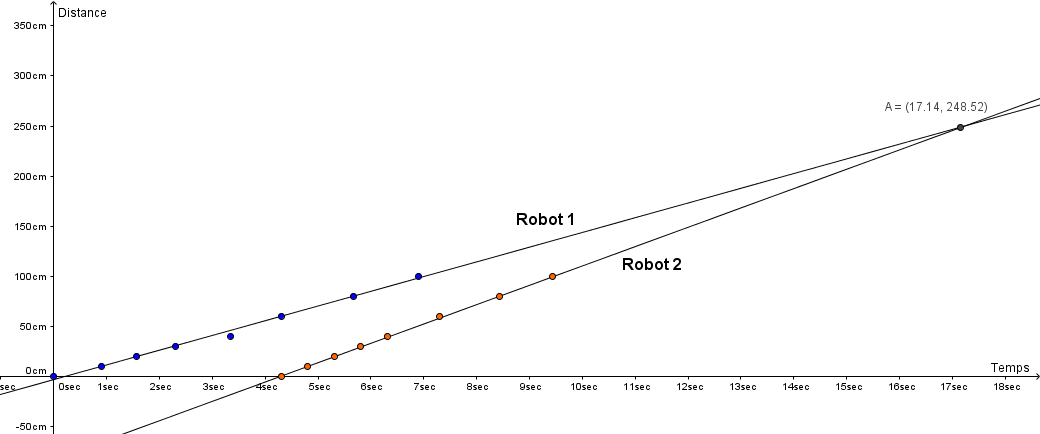 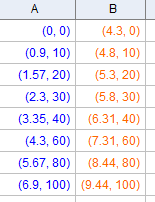 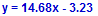 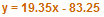 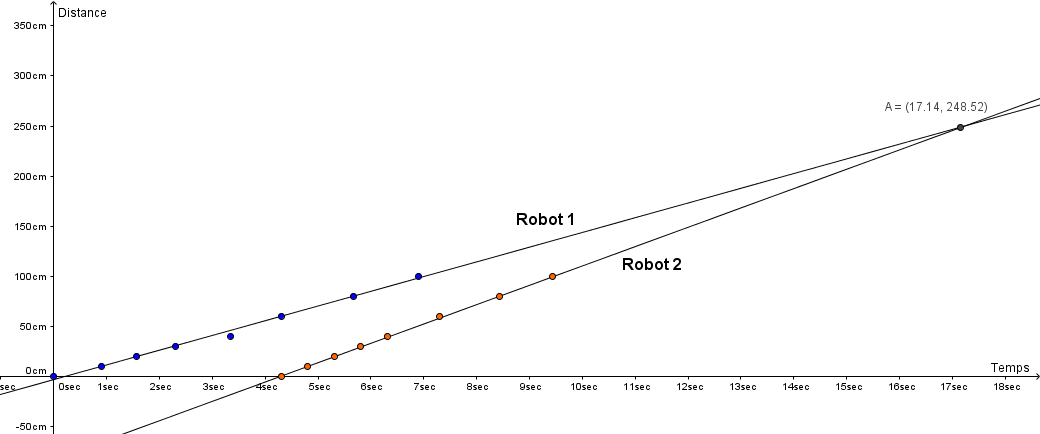 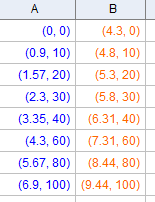 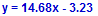 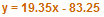 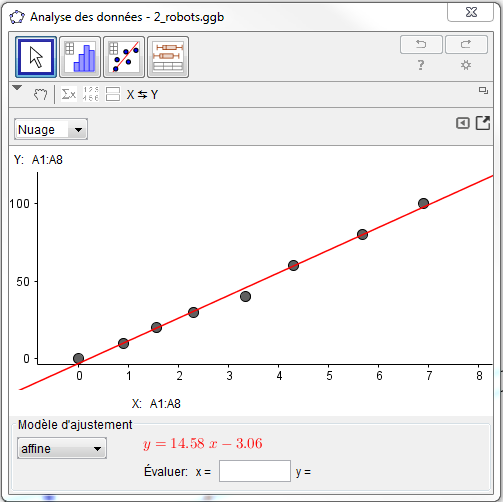 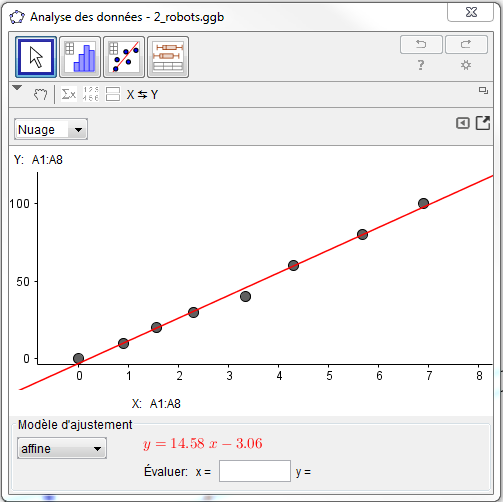 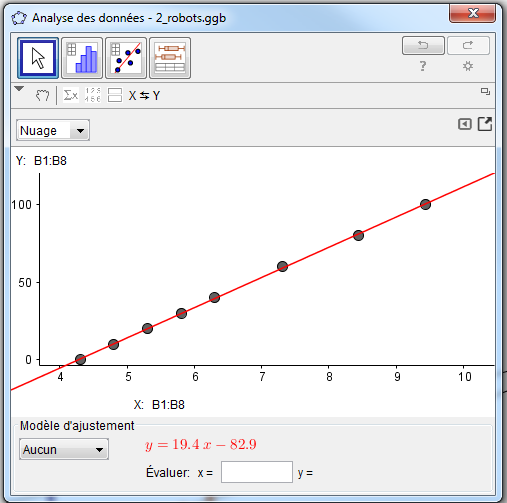 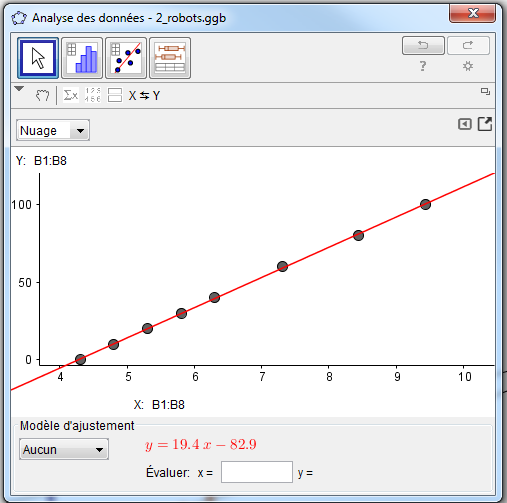 